                         SK College Group                            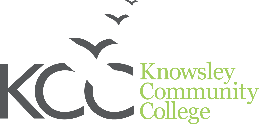 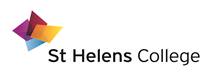 MEETING OF THE FINANCE, RESOURCES AND COMMERCIAL COMMITTEEHELD AT 10.30 am on 19th June 2019 IN THE BOARD ROOM, St Helens CAMPUSMrs. S Jee (Chair)							External GovernorMrs. M Box								PrincipalMr. J Pinsent								External GovernorMr. N Shore								External Governor Mrs. E Brocklehurst						External GovernorMr. K Sanderson 							External GovernorMr. P Han	In attendance Mr. R Molloy 		Chief Financial OfficerMr. S Arnfield 	Director of FinanceMr. J Hays 		Director of HRMrs. L Lloyd-Williams Governance Director  Mr. M Doyle		Deputy PrincipalItalics denotes absence 								MinutesThe meeting opened at 10.49 and was quorate with a minimum of 3 governors present, the majority of whom were external.1FR&C/19/06/54APOLOGIES FOR ABSENCEApologies for absence were received and accepted from Mrs. E Brocklehurst. Mr. P Han was welcomed to his first meeting as an observer, it being noted he would be taking over as Chair of the committee from the next meeting and following his impending departure from the Audit committee. 2FR&C/19/06/55DECLARATIONS OF INTERESTThere were no declarations of interest.3FR&C/19/06/56NOTIFICATION OF URGENT BUSINESSThere was no urgent business.4FR&C/19/06/57MINUTES OF THE PREVIOUS MEETING HELD ON 20TH MARCH 2019The minutes were approved as a true and correct record for signature by the Chair.5FR&C/19/06/58MATTERS ARISINGThe following actions were noted:The CFO gave an update regarding the toilet situation at the STEM centre.It was confirmed that policies had been checked to ensure they were consistent with the Health & Safety policy. The Health & Safety assurance framework is to be discussed at a meeting with the Health & Safety GovernorIn relation to the Apprenticeships review, the College now has an interim who is tasked with looking at the Apprenticeship process and ensuring consistency.Staff survey – The Director of HR advised this had been further discussed and it was likely this would take place early in the new academic year. Management Accounts being sent every month to Governors was confirmed to now be business as usual.6FR&C/19/06/59MANAGEMENT ACCOUNTS AND SCORECARD This item was considered to be Confidential and therefore included in the confidential part of the minutes) 7FR&C/19/06/60BANKING ARRANGEMENTS  & ESTATES UPDATE (This item was considered to be Confidential and therefore included in the confidential part of the minutes) 8FR&C/19/06/61FINANCIAL REGULATIONS & ASSOCIATED POLICIESThe Governance Director confirmed that the financial regulations have to be approved by the Board every year. The Chair of the committee questioned whether all the roles and systems being mentioned were used now when the roles of staff had not been updated. Governors also questioned whether the College had the right EU details and queried the bank accounts being in the name of SK College when this is not the name of the legal entity of the College. It was agreed that the CFO would make the required changes and the Vice Chair Mr. Pinsent and Mr. Han would review the financial regulations before they were submitted to the Governing Board. Action: CFO Governors also advised they did not understand the paragraph regarding additional payments to staff. The committee advised that it was important the financial regulations are both right and applicable to how the College operates now. The CFO was asked to review and refresh the financial regulations.Action: CFO  It was agreed that the financial regulations would go to the Board for the first meeting of the next academic year. 9FR&C/19/06/62ESTATES UPDATEThis was dealt with in agenda item 7.10FR&C/19/06/63SUBCONTRACTOR PERFORMANCE REPORT
The CFO advised that Pinpoint training and Crosby training delivery will enable the College to fulfill the AEB contract. He confirmed that management had attended update meetings with the contractors and are confident that they will meet the contract values. The CFO was asked if he had any concerns and Governors asked if there were any issues regarding quality. The CFO gave assurance that there were none.Governors also asked that the rules for subcontracting be brought to the Governing Board in July for annual review.ACTION: CFO.11FR&C/19/06/64MERSEYSIDE PENSIONS ACTUARIAL VALUATION (This item was considered to be Confidential and therefore included in the confidential part of the minutes) 12FR&C/19/06/65 HR REPORTThe Director of HR spoke to his report and advised staff turnover had increased for business support which had helped with the redundancy programme. He advised the committee that this would need to be watched next year. Governors asked why staff had gone and were informed an exit survey has been introduced from January which had identified key reasons as being volume of changes, staff morale and staff pay. Governors commented that this could give the college a problem and the Director of HR advised that difficulties in trying to recruit good quality staff had been noticed.The committee were informed that attendance issues have also been higher than normal predominantly with long term sickness and the Director of HR advised that the College needs to refresh its attendance monitoring. Regarding the redundancy process the College has achieved nearly £1.5 million savings with. 32 voluntary redundancies, 20 staff redeployed and currently about 4 compulsory redundancies. The committee duly noted the report.13FR&C/19/06/66GENDER PAY GAP REPORT
The Director of HR advised that the Gender Pay Gap report was a requirement under legislation and that the preparation of this had been outsourced which gave the college some benchmarking. He advised that no major issues had been identified and the college is on a par with the rest of the sector. The Director of HR confirmed the report has been published on the website and that the College has complied with all deadlines. The Director of HR advised that at the moment the report is not flagging up any issues of equal pay. The Director of HR was asked whether he had any concerns regarding equal pay and he advised that he did not. Governors noted however that there were more males in senior positions attracting more pay. The committee commented that in terms of control it would be a matter of examining recruitment processes to ensure there was nothing in them that lead to this and also talked about the possibility of an exclusion policy. The Gender Pay Gap report was duly noted.14FR&C/19/06/67GRIEVANCE PROCEDURE FOR STAFFThe Director of HR advised that he was in the process of reviewing a number of HR policies and advised there were no material changes to the policy which would be taken through the trade unions.  The Director of HR advised these need to be reviewed bi-annually. Governors pointed out that the policy stated that it applies to all staff when there is a separate procedure for senior postholders.It wasResolved to recommend the grievance procedure for staff to the Governing Board for approval subject to the amendment regarding deletion of reference to senior postholders. 15HIGHER EDUCATION
15.1FR&C/19/06/68Access & participation plan 2020/21- 2024/25Forensically analysed by Quality & Outcomes committee.15.2FR&C/19/06/69Fees information 2020/21The Deputy Principal explained the requirements of the Office for Students (OfS) and the need to submit a 5 year Access and Participation plan. He explained that he was asking the committee to consider the financial implications, the fee information and target investment plan and that the balance of the access and participation plan would be considered by Quality & Outcomes the following week. The committee were informed that the documents had to be submitted to the Ofs by 1st July and the Deputy Principal outlined the process and it was noted that HE fees had already been approved. It wasResolved To recommend approval of the fees information to the Governing Board.15.3FR&C/19/06/70Targets and investment plan 2020/21 to 2024/25
The committee were advised that the targets and investment plan replicates the targets in the Access and Participation plan and for the investment plan the College had to indicate planned investment against the access target. Governors asked whether the College could be sure that the targets were achievable in the community the College serves and the Deputy Principal advised that he believed the targets to be challenging. Governors asked what the College could do to achieve these and were advised of potential actions such as specifically targeting postcode areas to have access to students from these groups and casting the net wider to attract students from outside of St Helens. Governors asked what would happen if the College did not meet the targets.Following discussion it was agreed the Deputy Principal would revisit the targets and provide an update for Q&O with Governors commenting that the College should be benchmarking against its catchment area. Governors advised they would need to know there was an action plan in place to review/monitor those targets.Action: Deputy Principal 16 GOVERNANCE16.1FR&C/19/06/71 Annual review of committee performanceThe Governance Director was asked to further review this document specifically regarding the chronology in relation to Action 2.1.Action: Governance Director 12.34 Mr. N Shore left and the meeting remained quorate.16.2FR&C/19/06/72 Annual cycle of committee businessThe proposed cycle was agreed as a starting point with the caveat that for each meeting there needed to be a clear focus on the key issues with sufficient time allowed for discussion of these.  16.3FR&C/19/06/73Review of Terms of Reference
The committee approved for recommendation to the Board the amended terms of reference but there was discussion regarding compliance with the RF plan. It was agreed that as part of the discussions with the Transaction Unit the College would need to find out whether the College still needs to be compliant with the RF plan and therefore the terms of reference should only be submitted to the Board for approval once this was clarified. 16.4 FR&C/19/06/74Development needs for committee?It was agreed that this would be discussed with the Chair and Vice Chair.17FR&C/19/06/75GDPR & FREEDOM OF INFORMATION
The CFO advised that the policies had been updated around GDPR and reviewed by the DPO. Upon being asked the CFO confirmed that the College does receive freedom of information requests. It was Resolved to recommend the data policy and freedom of Information policy to the Governing Board. 18FR&C/19/06/76 HARMONISATION OF TERMS AND CONDITIONS OF EMPLOYMENT: WORKING WEEK AND ANNUAL LEAVEThe Director of HR advised there were some discrepancies in terms and conditions that cause friction amongst staff and the College wishes to harmonise the working week to 36 hours for which there is a slight cost that is built into business plan.  The committee were also asked to agree that the College grant all staff up to 5 additional days in the event of college closure. It was noted that the proposal regarding compassionate leave and an annual leave purchase scheme was still subject to negotiation and the Director of HR wished for authority to enter into negotiations. It wasResolved to recommend to the Governing Board the aforementioned proposals. 19FR&C/19/06/77URGENT ITEMSThere were no urgent items 20FR&C/19/06/78MATTERS TO BE REFERRED TO ANY OTHER COMMITTEE?There were no matters to be referred to another committee.21FR&C/19/06/79 DATE & TIME OF NEXT MEETING
It was agreed that there should be an additional meeting of the committee in the week of the 19th September.  